New South Wales WEIGHTLIFTING STATE REFEREE COURSEWhenSunday 19 February 201710.00am – 1.00pm WhereCrossFit Hunter Barbell  Club122 Garden Grove Parade                                                   Adamstown (Newcastle) NSW 2289Register online by 15 February 2017                                                        www.nswweightlifting.com.au                                                                                                        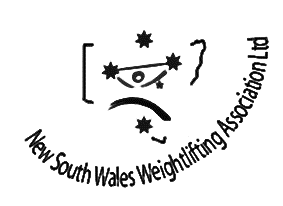 PRESENTED BY Linda Eades NSWWA Technical CoordinatorEVERYONE WELCOMeFree to 2017 NSWWA financial members $50 for non-members (money to be paid on the day)Iwf rule book and other course material supplied Email leades@plc.nsw.edu.au with any questions 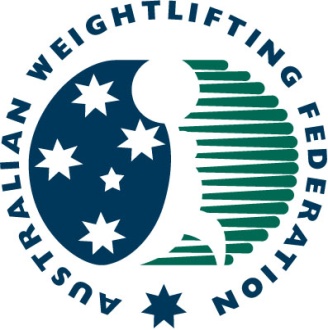 